ГОСУДАРСТВЕННОЕ  БЮДЖЕТНОЕ ПРОФЕССИОНАЛЬНОЕ ОБРАЗОВАТЕЛЬНОЕ  УЧРЕЖДЕНИЕ«СМОЛЕНСКОЕ  ОБЛАСТНОЕ  МУЗЫКАЛЬНОЕ  УЧИЛИЩЕИМЕНИ  М. И. ГЛИНКИ»П Р И К А З«21» мая 2019 г.								№ 47О проведении VI Смоленского областного открытого конкурсаучащихся класса духовых и ударных инструментов детских музыкальных школ, детских школ искусств,музыкальных училищ, посвященный75-летию Победы в ВеликойОтечественной войнеВ целях совершенствования учебно-воспитательного процесса, сохранения и развития традиций исполнительства на духовых и ударных инструментах, профессиональной ориентации учащихся детских музыкальных школ, детских школ искусств, музыкальных училищп р и к а з ы в а ю:1. Провести в 2019/2020 учебном году VI Смоленский областной открытый   конкурс учащихся класса духовых и ударных инструментов детских музыкальных школ, детских школ искусств, музыкальных училищ, посвященный 75-летию Победы в Великой Отечественной войне (далее – конкурс). 2. Утвердить Положение о конкурсе согласно приложению № 1 к настоящему приказу.3. Утвердить состав организационного комитета по подготовке и проведению конкурса согласно приложению № 2 к настоящему приказу.4. Возложить на методический отдел (И. Д. Хорунжая) государственного бюджетного профессионального образовательного учреждения «Смоленское областное музыкальное училище имени М. И. Глинки» организацию и проведение конкурса.П О Л О Ж Е Н И Ео VI Смоленском областном открытом конкурсе учащихся класса духовых и ударных инструментов детских музыкальных школ, детских школ искусств, музыкальных училищ, посвященном 75-летию Победы в Великой Отечественной войнеI. Общие положения1.1. VI Смоленский областной открытый   конкурс учащихся класса духовых и ударных инструментов детских музыкальных школ, детских школ искусств,                 музыкальных училищ, посвященный 75-летию Победы в Великой Отечественной войне (далее – конкурс) проводится один раз в три года.1.2. Учредитель конкурса – Департамент Смоленской области по культуре.1.3. Организатор конкурса – государственное бюджетное профессиональное        образовательное учреждение «Смоленское областное музыкальное училище имени                М. И. Глинки».II. Цели и задачи конкурса2.1. Целями конкурса являются:- пропаганда исполнительства на духовых и ударных инструментах;- сохранение и приумножение традиций русской исполнительской и                            музыкально-педагогической школы игры на духовых и ударных инструментах;- выявление и поддержка одарённых и профессионально перспективных                    учащихся.2.2. Задачами конкурса являются:- повышение уровня исполнительства на духовых и ударных инструментах;- профессиональная ориентация учащихся детских музыкальных школ, детских школ искусств, музыкальных училищ;- содействие творческому взаимообмену преподавателей.III. Условия конкурса     3.1. В конкурсе принимают участие учащиеся детских музыкальных школ, детских школ искусств – победители зональных этапов конкурса, студенты                           музыкальных училищ (колледжей) - исполнители на всех духовых и ударных                       инструментах: - от каждого зонального методического объединения Смоленской области – не менее двух учащихся;- от других регионов Российской Федерации и Республики Беларусь – не более двух учащихся по каждой возрастной группе.3.2.  Для исполнителей устанавливаются следующие возрастные группы:- первая возрастная группа – до 11 лет включительно;- вторая возрастная группа – 12-13 лет включительно;- третья возрастная группа – от 14 лет и старше;- четвёртая возрастная группа – I, II курсы музыкальных училищ;- пятая возрастная группа – III, IV курсы музыкальных училищ.3.3. Возраст исполнителей определяется на момент проведения конкурса3.4. Заявки на участие в конкурсе (приложение № 1) направляются до 14                     февраля 2020 г. в формате PDF (в сканированном виде, с печатью и подписью                 руководителя образовательного учреждения или преподавателя) по e-mail:                       metodcentr67@yandex.ru с пометкой в тексте письма «Конкурс духовиков».3.5. К заявке необходимо приложить копию свидетельства о рождении или               паспорта участника конкурса.3.6. Участники конкурса оформляют согласие на обработку персональных               данных (приложения № 2, № 3). Письменное согласие на обработку персональных данных заполняется самим участником конкурса (от 14 лет и старше), либо одним из родителей (законных представителей) участника (до 14 лет).IV. Порядок проведения конкурса4.1. Конкурс проводится в два этапа:	I этап – зональный (до 07 февраля 2020 года);	II этап - открытый (29 февраля 2020 года).4.2. Конкурсные прослушивания проводятся публично. Произведения                        конкурсной программы исполняются наизусть.4.3. Очерёдность выступлений на конкурсе определяется жеребьёвкой по                каждой возрастной группе отдельно и сохраняется до окончания конкурсного прослушивания.4.4. Каждому участнику конкурса предоставляется акустическая репетиция (до 10 минут).4.5 Для подготовки и проведения конкурса создаётся организационный комитет (далее - оргкомитет).4.6. Для оценки выступлений участников конкурса оргкомитет формирует                 состав жюри. 4.7. Жюри определяет победителей конкурса в каждой возрастной группе.               Победителям присваивается звание Лауреата I, II, III степени или Дипломанта I, II, III степени. Участникам конкурса, не занявшим призовые места, вручаются дипломы участников.4.8. Жюри имеет право:- присуждать не все призовые места;- делить призовые места между участниками;- присуждать специальные дипломы и грамоты.4.9. Все решения жюри являются окончательными, пересмотру и обсуждению не подлежат.4.10. Оргкомитет имеет право до начала конкурсных прослушиваний отклонить заявку, не соответствующую Положению о конкурсе.V. Сроки и место проведения конкурса5.1. Второй (открытый) этап конкурса состоится 29 февраля 2020 года в                     концертном зале ГБПОУ «Смоленское областное музыкальное училище имени                            М. И. Глинки» (г. Смоленск, ул. Дзержинского, д. 17).5.2. Контактный телефон: 8 (4812) 38-90-76, методический отдел; e-mail:                   metodcentr67@yandex.ruVI. Финансовые условия проведения конкурса6.1. Для участников конкурса устанавливается вступительный взнос. Размер вступительного взноса будет объявлен в сентябре 2019 г. 6.2. Вступительный взнос с пометкой «Конкурс духовиков» перечисляется до 14 февраля 2020 г. по безналичному. Счёт, договор и банковские реквизиты для оплаты по безналичному расчёту будут сообщены дополнительно после получения заявок на конкурс.6.3. В случае неявки участников на конкурс (по любым причинам) вступительный взнос не возвращается.6.4. Оплату всех расходов, связанных с пребыванием участников на конкурсе (вступительный взнос, командировочные расходы) производят направляющие их                организации или сами участники конкурса.VII. Программные требования.	7.1. Участники I, II и III возрастных групп исполняют две разнохарактерные 	пьесы.	7.2. IV и V возрастные группы:	1.  Крупная форма	2.  Пьеса по выбору.VIII. Критерии оценки выступлений участников конкурса8.1. Критериями оценки выступлений участников конкурса являются:- чистота интонации, музыкальный строй;- качество звукоизвлечения и владение звуком;	- технический уровень исполнения;- сложность репертуара;- артистичность исполнения;- стабильность исполнения;- своеобразие художественной трактовки произведений конкурсной               программы.СОСТАВорганизационного комитета VI Смоленского областного открытого конкурса учащихся класса духовых и ударных инструментов детских музыкальных школ, детских школ искусств, музыкальных училищ, посвященный 75-летию Победы в Великой Отечественной войнеЧлены организационного комитета:										Приложение № 1 										к Положению о конкурсеЗаявкана участие в VI Смоленском областном открытом конкурсе учащихся класса духовых и ударных инструментов детских музыкальных школ, детских школ искусств, музыкальных училищ, посвященном 75-летию Победы в Великой Отечественной войнеI. Учебное заведение (название по Уставу), e-mail: ______________________________________________________________________________________________________________________________II. Возрастная группа, инструмент: ______________________________________________________III. Фамилия, имя участника конкурса: ___________________________________________________IV. Фамилия, имя, отчество преподавателя (полностью): _________________________________________________________________________________________________________________________V. Фамилия, имя, отчество концертмейстера (полностью): _______________________________________________________________________________________________________________________VI. Контактные телефоны преподавателя (для телефонов фиксированной связи – с междугородним кодом), e-mail: _________________________________________________________________VII. Программа выступления (с указанием инициалов авторов произведений):1.___________________________________________________________________________________2.___________________________________________________________________________________3.___________________________________________________________________________________VIII. Хронометраж: ____________ (минут).IX. Форма оплаты вступительного взноса (наличная, безналичная): _________________________X. Данные образовательной организации (для выставления счёта в случае оплаты по безналичному расчёту): краткое наименование по Уставу: _______________________________________________________________________________________________________________________________ИНН: ________________________________; юридический адрес: _________________________________________________________________________; телефон: ______________________________Подпись директора учебного заведенияили преподавателя:_______________						__________________________________    (подпись)								 (расшифровка подписи) МП (для юридического лица)К заявке необходимо приложить копию свидетельства о рождении (паспорта) участника конкурса.   															   Приложение № 2		   к Положению о конкурсеСОГЛАСИЕ на обработку персональных данных(для участников от 14 лет и старше)г. Смоленск							    	«_____»  ________________  2020 г.Я,__________________________________________________________________________________ ,(Ф.И.О)________________________________серия______№_________ выдан(о)_______________________ (вид документа, удостоверяющего личность)___________________________________________________________________________________							(дата выдачи, когда и кем)проживающий(ая) по адресу:_____________________________________________________________________________________________________________________________________________настоящим даю свое согласие на обработку ГБПОУ «Смоленское областное музыкальное училище имени М. И. Глинки» моих персональных данных и подтверждаю, что, давая такое согласие, я действую своей волей и в своих интересах.Согласие дается мною для целей: участия в VI Смоленском областном открытом конкурсе учащихся класса духовых и ударных инструментов детских музыкальных школ, детских школ искусств, музыкальных училищ, посвященном 75-летию Победы в Великой Отечественной войне и распространяется на следующую информацию: паспортные данные (данные свидетельства о рождении). Настоящее согласие предоставляется на осуществление любых действий в отношении моих персональных данных, которые необходимы или желаемы для достижения указанных выше целей, включая (без ограничения) сбор, систематизацию, накопление, хранение, уточнение (обновление, изменение), использование, распространение (в том числе передача), обезличивание, блокирование, уничтожение, трансграничную передачу персональных данных, а также осуществление любых иных действий с моими персональными данными с учетом федерального законодательства.В случае неправомерного использования предоставленных мною персональных данных согласие отзывается моим письменным заявлением. Данное согласие действует с «03» февраля по «06» марта 2020 г.____________________________________________________________                  (Ф.И.О., подпись лица, давшего согласие)Приложение № 3							                     к Положению о конкурсеСОГЛАСИЕ на обработку персональных данных(для участников до 14 лет)г. Смоленск						                     «______»  _________________  2020 г.Я,__________________________________________________________________________________ ,(Ф.И.О)мать (отец, законный представитель) ____________________________________________________,            (нужное подчеркнуть)					(фамилия, имя, отчество учащегося)____________________________________серия______№_________ выдан_____________________ (вид документа, удостоверяющего личность)_____________________________________________________________________________________
							(дата выдачи, когда и кем)проживающий(ая) по адресу:_________________________________________________________________________________________________________________________________________________настоящим даю свое согласие на обработку ГБПОУ «Смоленское областное музыкальное училище имени М.И. Глинки» персональных данных ___________________________________________________________________(фамилия, имя, отчество учащегося)и подтверждаю, что, давая такое согласие, я действую своей волей и в его (её) интересах.Согласие дается мною для целей: участия ___________________________________________							(фамилия, имя, отчество учащегося)в VI Смоленском областном открытом конкурсе учащихся класса духовых и ударных инструментов детских музыкальных школ, детских школ искусств, музыкальных училищ, посвященном 75-летию Победы в Великой Отечественной войне и распространяется на следующую информацию: данные свидетельства о рождении. 	Настоящее согласие предоставляется на осуществление любых действий в отношении его (её) персональных данных, которые необходимы или желаемы для достижения указанных выше целей, включая (без ограничения) сбор, систематизацию, накопление, хранение, уточнение (обновление, изменение), использование, распространение (в том числе передача), обезличивание, блокирование, уничтожение, трансграничную передачу персональных данных, а также осуществление любых иных действий с моими персональными данными с учетом федерального законодательства.В случае неправомерного использования предоставленных мною персональных данных согласие отзывается моим письменным заявлением.Данное согласие действует с «03» февраля по «06» марта 2020 г.____________________________________________________________		(Ф.И.О., подпись лица, давшего согласие)Директор	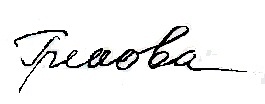 Е. П. ГрековаПриложение №1 к приказу  директора			     ГБПОУ «Смоленскоеобластное музыкальноеучилище имении М. И. Глинки»	    от «21» мая 2019 г. № 47Приложение №2 к приказу  директора			     ГБПОУ «Смоленскоеобластное музыкальноеучилище имении М. И. Глинки»	    от «21» мая 2019 г. № 47ГрековаЕлена Петровна- директор государственного бюджетного                                    профессионального образовательного учреждения «Смоленское областное музыкальное училище имени            М. И. Глинки», председатель;ХорунжаяИрина Демьяновна- заместитель директора по методической работе                          государственного бюджетного профессионального                образовательного учреждения «Смоленское областное музыкальное училище имени М. И. Глинки»,                              заместитель председателя;Панфёрова Вероника Александровна- методист государственного бюджетного                                   профессионального образовательного учреждения «Смоленское областное музыкальное училище имени        М. И. Глинки», секретарь.ГудковВладимир Николаевич- преподаватель предметно-цикловой комиссии                    «Оркестровые духовые и ударные инструменты»                      государственного бюджетного профессионального                  образовательного учреждения «Смоленское областное музыкальное училище имени М. И. Глинки»,                               заслуженный работник культуры Российской                             Федерации;КубышкинаНадежда Павловна- председатель предметно-цикловой комиссии                         «Оркестровые духовые и ударные инструменты»                      государственного бюджетного профессионального              образовательного учреждения «Смоленское областное музыкальное училище имени М. И. Глинки»;СозоноваОльга Викторовна- заместитель директора по учебной работе                                  государственного бюджетного профессионального                  образовательного учреждения «Смоленское областное музыкальное училище имени М. И. Глинки»;Резаков Михаил Васильевич- преподаватель предметно-цикловой комиссии                        «Оркестровые духовые и ударные инструменты»                      государственного бюджетного профессионального               образовательного учреждения «Смоленское областное музыкальное училище имени М. И. Глинки».